Versenyengedély kérő lap 2024          	NYOMTATOTT NAGYBETŰVEL KELL KITÖLTENI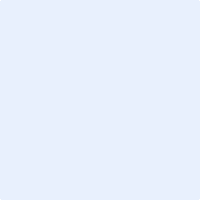 Sportegyesület neve: 	Sportág: BASEBALL / SOFTBALL / LACROSS	Versenyző adataiNév:	__________________________________	Születési dátum: ___________________________ Születés helye:	____________________________Anyja leánykori neve:_______________________Lakcím:___________________________________TAJ szám:_________________________________Jó minőségű fénykép nélkül a kérelem nem fogadható el!Verseny:☐ Felnőtt Baseball NBI/NBII Nemzetközi és MK☐ Felnőtt Baseball NBIII és MK☐ Utánpótlás Baseball NB/MK/Nemzetközi☐ Felnőtt Softball NBI/Nemzetközi és MK☐ Softball U22/Nemzetközi és MK☐ Coed Slow-pitch Softball☐ Lacross bajnokságVersenykiírás korlátozhatja a kettős versenyengedélyek kiadását.Sportorvosi engedély: 
Sportorvosi engedély átvezetését kérem:	☐  korábbi engedélyről (csatolni kell!)				☐  tagsági könyvből (csatolni kell!)Alulírott Versenyző, jelen adatlap aláírásával hozzájárulok ahhoz, hogy az MOBSSZ a jelen adatlapon feltüntetett személyes adataimat az adatkezelésre vonatkozó mindenkori jogszabályi rendelkezések illetve a GDPR szerint kezelje, továbbítsa a Sportinformációs Rendszer illetve az OSEI számára, valamint az adatokban bekövetkezett esetleges változásokat a személyi adat- és lakcímnyilvántartás központi szervénél ellenőrizze, továbbá hogy nevemet, születési időmet, versenyengedélyem számát, fényképemet, játékos statisztikámat a MOBSSZ a hivatalos honlapján vagy a League Republicon közzé tegye. Az MOBSSZ szabályzatait megismertem, és magamra nézve kötelezőnek fogadom el. Hozzájárulok, hogy a MOBSSZ a rólam készült fényképeket, videó illetve hanganyagot honlapjain vagy közösségi média felületein megjelentesse a sportág népszerűsítése céljából._____________________________ Dátum_____________________________ Versenyző aláírása_____________________________A sportszervezetaláírása és pecsétjeKiskorú esetében a gondviselő hozzájárulása (kötelező!):Neve: _______________________________________________ 	Címe:___________________________________________			Aláírása:_________________________________e-mail címe: _____________________________________